Certificate of Occupancy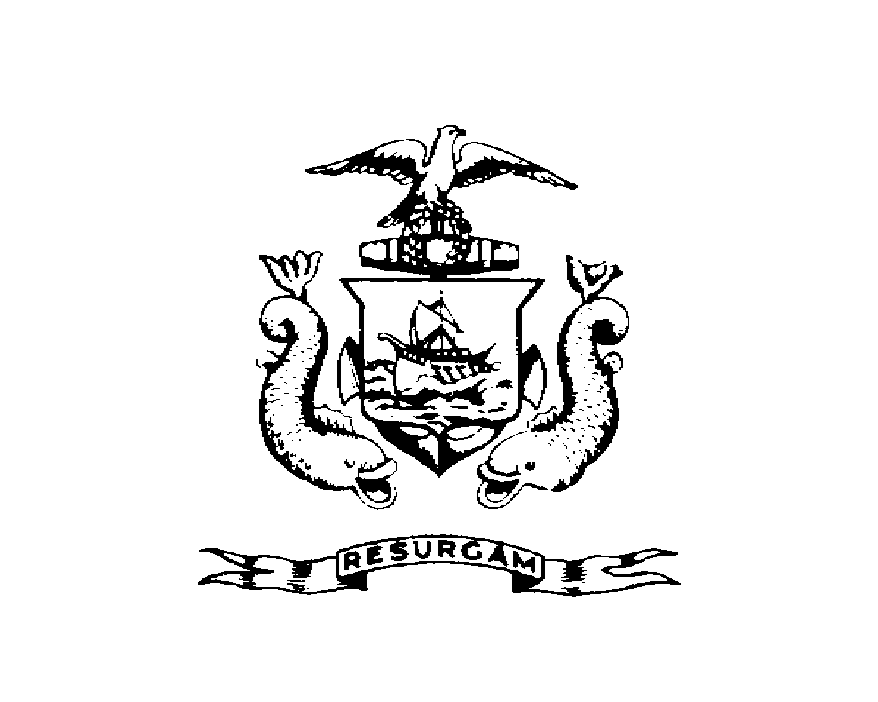 Department of Planning and Urban DevelopmentBuilding Inspections DivisionIssued to:	 LLC	Location:	50 INDUSTRIAL  Date Issued:	Wednesday, 	CBL	326  B009001	This is to certify that the building, premises, or part thereof, at the above location, built-altered-changed as to use under Building Permit No. 2011-01-247-ALTCOMM, has had a final inspection, has been found to conform substantially to the requirements of the Building Code and the Land Use Code of the City of Portland, and is hereby approved for occupancy or use, limited or otherwise, as indicated below.	PORTION OF BUILDING OR PREMISES	APPROVED OCCUPANCY	PRODUCTION ROOM #101	IBC 2009 USE GROUP F-2/S-2, TYPE 2BLimiting Conditions: ELECTRICAL SIGNOFF PRIOR TO STARTUP/DRC APPROVAL PRIOR TO Approved:	Inspector	Inspections Division DirectorNotice: This certificate identifies the legal use of the building or premises, and ought to be transferred from owner to owner upon the sale of the property.